შესავსები ფორმა/Application Form         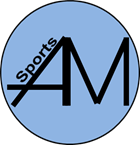 ძვირფასო სტუდენტ-სპორცმენებო, კეთილი იყოს თქვენი მობრძანება AM სპორტული სააგენტოს ვებგვერდზე! გთხოვთ, გამოიყენეთ ეს ფორმა ჩვენს სააგენტოში მომსახურების მისაღებად. ჩვენ გვჭირდება სრულყოფილი და ზუსტი ინფორმაცია სტუდენტ-სპორცმენების შესახებ, შეავსეთ ყველა გრაფა. შევსებული ფორმა გამოგვიგზავნეთ იმეილით amsportsagency@hotmail.com განაცხადის ფორმები განიხილება და მუშავდება 48 საათში. თქვენ მიიღებთ  დადასტურებას იმეილით, მაშინ, როდესაც ჩვენ დავიწყებთ თქვენი შევსებული ფორმის დამუშავებას.  Dear Student-Athletes,

Welcome to the AM Sports Agency website! Please, use this form to apply for services in our agency. We need complete and accurate information about the student-athletes, so make sure you fill out all fields. After completion of application please send via e-mail amsportsagency@hotmail.com Application Forms are reviewed and processed within 48 hours. You will receive an e-mail confirmation when we start processing your application.სტუდენტ-სპორცმენის სახელი Student-Athlete’s Nameსქესი Genderსტუდენტ-სპორცმენის დაბადების დღე/თვე/წელიStudent-Athlete’s DOB DD/MM/YYYYთქვენი  სპორტის სახეობაSport you performedსაშუალო  სკოლის სახელი (სკოლა, რომელიც დაამთავრეთ ან დაამთავრებთ)High School name (school from where you have graduated or will graduate)საშუალო სკოლის დამთავრების წელიYear of High School graduationსაშუალო სკოლაში გამომუშავებელი GPA (ნიშნების საშუალო არითმეტიკული)Weighted High School GPAახლანდელი მისამართიCurrent AddressტელეფონიPhoneელექტრონული ფოსტის მისამართი E-mailაიღეთ თუ არა სასწავლო ტესტები (SAT, ACT, TOEFL, და ა.შ.), რომელიც დაწესებულია აშშ-ს უნივერსიტეტის/კოლეჯის მიერ?Have you taken any educational tests (SAT, ACT, TOEFL, etc) required by US university/college?  თუ კი, დააკონკრეტეთ ქულა Yes (if yes, specified score)არა Noანიჭებთ თუ არა უპირატესობას რომელიმე საგანმანათლებლო პროგრამას/ სპეციალობას ან უნივერსიტეტს/კოლეჯს აშშ-ში?Do you have any preference for educational program or university/college in US? თუ კი, დააკონკრეტეთ Yes (if yes, specified)არა Noელექტრონული ხელმოწერაElectronic signatureგთხოვთ, მოაწეროთ ხელი ფორმაზე, რომ დაადასტუროთ თქვენი განცხადება.Please, sign the form to confirm your application.თქვენი განაცხადის პროცესის დადასტურება გაიგზავნება იმეილით.Your application process confirmation will be sent via e-mail.თუ თქვენ გაქვთ შეკითხვები, დაგვიკავშირდით - amsportsagency@hotmail.com If you have any questions please contact us – amsportsagency@hotmail.com